 Заключениена проект постановления администрации Партизанского городского округа «О внесении изменений в муниципальную программу «Образование Партизанского городского округа» на 2020-2024 годы, утвержденную постановлением администрации Партизанского городского округа от 29.08.2019 г. № 1669-па»  10.12.2021                                                                                                           		     № 107Настоящее заключение составлено по результатам проведения экспертно-аналитического мероприятия – финансово-экономической экспертизы проекта постановления администрации Партизанского городского округа «О внесении изменений в муниципальную программу «Образование Партизанского городского округа» на 2020 -2024 годы, утвержденную постановлением администрации Партизанского городского округа от 29.08.2019г. № 1669-па» (далее по тексту – Проект). Экспертиза Проекта проведена, заключение подготовлено на основании пункта 2 статьи 157 Бюджетного кодекса Российской Федерации, статьи 9 Федерального закона Российской Федерации от 07.02.2011 №6-ФЗ «Об общих принципах организации и деятельности контрольно-счетных органов субъектов Российской Федерации и  муниципальных образований», статьи 8 Положения «О контрольно-счетной палате Партизанского городского округа», принятого решением Думы Партизанского городского округа от 01.10.2021 № 297, плана работы Контрольно-счетной палаты на 2021 год. Экспертиза проведена аудитором Контрольно-счетной палаты Партизанского городского округа Хаминовой Людмилой Александровной на основании распоряжения от 17.11.2021 № 01-04/128.Проект поступил в Контрольно-счетную палату Партизанского городского округа 08.12.2021, с сопроводительным письмом от 08.12.2021 № 1536. Одновременно с Проектом представлены: пояснительная записка, копия листа согласования Проекта, копия заключения начальника юридического отдела. При проведении экспертизы использовались следующие нормативные правовые, правовые акты, документы и материалы:- Бюджетный Кодекс Российской Федерации;- Федеральный закон от 06.10.2003 № 131-ФЗ «Об общих принципах организации местного самоуправления в Российской Федерации»;- «Порядок принятия решения о разработке, формировании и реализации муниципальных программ и оценки эффективности их реализации», утвержденный постановлением администрации Партизанского городского округа от 26.08.2013 № 890-па;- Решение «О бюджете Партизанского городского округа на 2021 год и на плановый период 2022 и 2023 годов», принятое решением Думы Партизанского городского округа от 29.12.2020 №205-р (в редакции Решения Думы от 08.12.2021 № 317-Р «О внесении изменений в Решение «О бюджете Партизанского городского округа на 2021 год и на плановый период 2022 и 2023 годов»»). Финансово-экономическая экспертиза проекта проведена с целью проверки обоснованности разработки, принятия и его соответствия требованиям действующему законодательству, нормативным правовым и правовым актам.В ходе экспертно-аналитического мероприятия – экспертизы проекта постановления администрации Партизанского городского округа установлено следующее:1. Представленным Проектом постановления (подпункты 1.1, 1.3 – 1.6 пункта 1 Проекта, прилагаемая к нему новая редакция Приложения №3) предусматривается уменьшение общего объема финансирования ранее предусмотренных программных мероприятий муниципальной программы «Образование Партизанского городского округа» на 2020 -2024 годы», утвержденной постановлением администрации Партизанского городского округа от 29.08.2019 №1669-па (далее по тексту – Программа) с 3 662 648 682,91 рублей до 3 659 109 883,87 рублей при уменьшении общего объема финансирования Программы в 2021 году с 740 449 469,73 рублей до 736 910 670,69 рублей, в том числе:- в связи с уменьшением общего объема финансирования Программы в 2021 году за счет средств бюджета Приморского края с 407 094 026,85 рублей до 404 339 661,20 рублей;- в связи с уменьшением общего объема финансирования Программы в 2021 году за счет средств бюджета городского округа с 225 004 825,88 рублей 224 220 392,49 до рублей.Предлагаемые изменения общего объема финансирования Программы соотносится с предлагаемыми изменениями объемов финансирования по отдельным Подпрограммам и отдельных программных мероприятий. Так по подпрограмме «Дошкольное образование» проектом предусмотрено увеличение общего объема финансирования с 1 483 990 122,02 рублей до 1 484 243 536,98 рублей при увеличении общего объема финансирования подпрограммы в 2021 году с 296 548 240,86 рублей до 296 801 655,82 рублей. При этом проектом предусмотрено:- увеличение в 2021 году объемов финансирования за счет средств краевого бюджета  такого основного мероприятия данной подпрограммы, как «Выплата компенсации части платы, взимаемой с родителей за присмотр и уход за детьми» с 9 792 013,00 рублей до 10 475 084,00 рублей;- уменьшение в 2021 году объемов финансирования за счет средств краевого бюджета такого мероприятия данной подпрограммы, как «Проведение текущего и капитального ремонта» с 7 573 891,78 рублей до 7 167 023,31 рублей;- уменьшение в 2021 году объемов финансирования за счет средств бюджета городского округа такого мероприятия данной подпрограммы, как «Проведение текущего и капитального ремонта» с 314 244,08 рублей до 301 660,51 рублей;- увеличение в 2021 году объемов финансирования за счет средств бюджета городского округа такого мероприятия данной подпрограммы, как «Обеспечение пожарной деятельности» с 2 835 945,00 рублей до 2 825 741,00 рублей.По подпрограмме «Общее образование» проектом предусмотрено уменьшение общего объема финансирования с 1 945 546 455,62 рублей до 1 945 280 261,62 рублей при уменьшении общего объема финансирования подпрограммы в 2021 году с 399 245 551,28 рублей до 398 979 357,28 рублей. При этом проектом предусмотрено:- уменьшение в 2021 году объемов финансирования за счет средств краевого бюджета  такого мероприятия данной подпрограммы, как «Проведение текущего и капитального ремонта» с 8 742 389,82 рублей до 8 521 041,64 рублей;- уменьшение в 2021 году объемов финансирования за счет средств местного бюджета  такого мероприятия данной подпрограммы, как «Проведение текущего и капитального ремонта» с 2 142 656,99 рублей до 2 135 811,17 рублей;- уменьшение в 2021 году объемов финансирования за счет средств местного бюджета  такого мероприятия данной подпрограммы, как «Разработка, экспертиза проектной документации» с 379 000,00 рублей до341 000,00 рублей.По подпрограмме «Дополнительное образование» проектом предусмотрено уменьшение общего объема финансирования с 86 265 290,66 рублей до 85 565 290,66 рублей при уменьшении общего объема финансирования подпрограммы в 2021 году с 11 324 705,00 рублей до 10 624 705,00 рублей. При этом проектом предусмотрено:- уменьшение в 2021 году объемов финансирования за счет средств городского бюджета такого мероприятия данной подпрограммы, как «Обеспечение персонифицированного финансирования дополнительного образования детей» с 1 280 802,00 рублей до 580 802,00 рублей.По отдельным программным мероприятиям общий объем финансирования на 2021 год уменьшается с 33 330 972,59 рублей до 30 504 952,59 рублей. При этом проектом предусмотрено:- уменьшение в 2021 году объемов финансирования за счет средств краевого бюджета  такого мероприятия данной подпрограммы, как «Организация и обеспечение оздоровления и отдыха детей (за исключением организации отдыха детей в каникулярное время)» с 4 217 525,25 рублей до 3 788 305,25 рублей;- уменьшение в 2021 году объемов финансирования за счет средств местного бюджета  такого мероприятия данной подпрограммы, как «Организация отдыха детей в каникулярное время» с 602 749,00 рублей до 585 949,00 рублей.  - увеличение в 2021 году объемов финансирования за счет средств краевого бюджета  такого мероприятия данной подпрограммы, как «Обеспечение мер социальной поддержки педагогическим работникам муниципальных образовательных организаций» с 3 740 000,00 рублей до 1 360 000,00 рублей;При анализе, предусмотренных Проектом постановления, значений показателей финансового обеспечения муниципальной программы «Образование Партизанского городского округа» на 2020 - 2024 годы, утвержденной постановлением администрации Партизанского городского округа от 29.08.2019 г. № 1669-па, установлено, что они:- по их предлагаемому общему значению, периоду в котором они отражаются, соответствуют показателям Решения «О бюджете Партизанского городского округа на 2021 год и на плановый период 2022 и 2023 годов» (в редакции Решения Думы от 08.12.2021 № 317-Р «О внесении изменений в Решение «О бюджете Партизанского городского округа на 2021 год и на плановый период 2022 и 2023 годов»»);- предусматривают изменение объемов бюджетных ассигнований на 2021 год на ранее предусмотренные муниципальной программой мероприятия, а именно: «Выплата компенсации части платы, взимаемой с родителей за присмотр и уход за детьми», «Проведение текущего и капитального ремонта», «Обеспечение пожарной деятельности», «Разработка, экспертиза проектной документации», «Обеспечение персонифицированного финансирования дополнительного образования детей», «Организация и обеспечение оздоровления и отдыха детей (за исключением организации отдыха детей в каникулярное время)», «Организация отдыха детей в каникулярное время», «Обеспечение мер социальной поддержки педагогическим работникам муниципальных образовательных организаций».2. В соответствии с пунктом 4.3. «Порядка принятия решения о разработке, формировании и реализации муниципальных программ и оценки эффективности их реализации», утвержденного постановлением администрации Партизанского городского округа от 26.08.2013 № 890-па, объем бюджетных ассигнований на финансовое обеспечение реализации муниципальных программ утверждается решением о бюджете городского округа по соответствующей каждой программе целевой статье расходов бюджета.В соответствии с пунктом 4.4. того же Порядка при несоответствии заявленных в муниципальной программе объемов финансирования объемам бюджетных ассигнований, предусмотренных в бюджете городского округа на реализацию муниципальной программы, муниципальная программа подлежит приведению в соответствие с решением о бюджете не позднее двух месяцев со дня вступления его в силу (при этом, при необходимости, проводится корректировка перечня мероприятий, объемов финансирования, показателей (индикаторов).Таким образом, издание постановления, аналогичного по содержанию представленному проекту постановления:- относится  к полномочиям администрации Партизанского городского округа;- обосновано требованиями бюджетного законодательства, а также пунктов 4.3., 4.4. «Порядка принятия решения о разработке, формировании и реализации муниципальных программ и оценки эффективности их реализации», утвержденного постановлением администрации Партизанского городского округа от 26.08.2013 № 890-па;- необходимо в целях приведения показателей финансового обеспечения муниципальной программы в соответствие с показателями финансового обеспечения ее реализации утвержденными Решением «О бюджете Партизанского городского округа на 2021 год и на плановый период 2022 и 2023 годов» (в редакции Решения Думы от 08.12.2021 № 317-Р «О внесении изменений в Решение «О бюджете Партизанского городского округа на 2021 год и на плановый период 2022 и 2023 годов»») по соответствующей целевой статье расходов.   3. Как следует из содержания Проекта и самой муниципальной программы «Образование Партизанского городского округа» на 2020 - 2024 годы», принятие Проекта приведет к изменению общего объема финансирования программных мероприятий, в рамках которых будут обеспечиваться функционирование муниципальных учреждений, оказание образовательных услуг, содержание муниципального имущества. В соответствии с пунктом 13 части 1 статьи 16 Федерального закона от 06.10.2003 № 131-ФЗ «Об общих принципах организации местного самоуправления в Российской Федерации» к вопросам местного значения Партизанского городского округа, кроме прочего, относится организация предоставления общедоступного и бесплатного дошкольного, начального общего, основного общего, среднего общего образования по основным общеобразовательным программам в муниципальных образовательных организациях (за исключением полномочий по финансовому обеспечению реализации основных общеобразовательных программ в соответствии с федеральными государственными образовательными стандартами), организация предоставления дополнительного образования детей в муниципальных образовательных организациях (за исключением дополнительного образования детей, финансовое обеспечение которого осуществляется органами государственной власти субъекта Российской Федерации), создание условий для осуществления присмотра и ухода за детьми, содержания детей в муниципальных образовательных организациях, а также осуществление в пределах своих полномочий мероприятий по обеспечению организации отдыха детей в каникулярное время, включая мероприятия по обеспечению безопасности их жизни и здоровья.Так же, в соответствии с пунктом 3 части 1 статьи 17 Федерального закона от 06.10.2003 № 131-ФЗ «Об общих принципах организации местного самоуправления в Российской Федерации» в целях решения вопросов местного значения органы местного самоуправления городских округов обладают полномочиями по созданию муниципальных учреждений и осуществлению финансового обеспечения деятельности муниципальных казенных учреждений и финансового обеспечения выполнения муниципального задания бюджетными и автономными муниципальными учреждениями. Источником финансового обеспечения реализации указанных выше мероприятий представленным Проектом, Решением «О бюджете Партизанского городского округа на 2021 год и на плановый период 2022 и 2023 годов» (в редакции Решения Думы от 08.12.2021 № 317-Р «О внесение изменений в Решение «О бюджете Партизанского городского округа на 2021 год и на плановый период 2022 и 2023 годов»») определяются средства бюджета Партизанского городского округа. В соответствии с частью 2 статьи 49 Федерального закона от 06.10.2003 № 131-ФЗ «Об общих принципах организации местного самоуправления в Российской Федерации» экономическую основу местного самоуправления составляют находящееся в муниципальной собственности имущество, средства местных бюджетов, а также имущественные права муниципальных образований.Таким образом, программные мероприятия, цели, на которые представленным Проектом предусматриваются средства дополнительного финансирования, относятся к вопросам местного значения городского округа, соответствуют полномочиям органов местного самоуправления Партизанского городского округа, могут быть реализованы за счет средств местного бюджета. 4.  Подпунктом 1.2 пункта 1 Проекта предусмотрено внесение изменений в Приложение №1 к муниципальной программе содержащие сведения об ее целевых индикаторах и показателях – предлагается предусмотреть показатели (индикаторы) реализации новых мероприятий, скорректировать плановые значения отдельных ранее предусматриваемых. С учетом предусмотренного Проектом существенного увеличение объемов финансового обеспечения программных мероприятий, изменение (увеличение) ранее установленных (утвержденных) соответствующих целевых показателей (индикаторов) реализации мероприятий является обоснованным и необходимым.   5. Пунктом 2 Проекта постановления предусмотрено, что оно подлежит официальному опубликованию (обнародованию) в газете «Вести», размещению на официальном сайте в информационно-телекоммуникационной сети «Интернет» и вступает в силу после его опубликования (обнародования).В соответствии с частью 2 статьи 47 Федерального закона от 06.10.2003 № 131-ФЗ «Об общих принципах организации местного самоуправления в Российской Федерации» муниципальные нормативные правовые акты, затрагивающие права, свободы и обязанности человека и гражданина (к которым относятся и муниципальные программы), вступают в силу после их официального опубликования (обнародования). Таким образом, предусмотренное Проектом постановления, вступление его в силу с момента его опубликования (обнародования) соответствует установленным требованиям Федерального законодательства.    Заключение:По результатам финансово-экономической экспертизы проекта постановления администрации Партизанского городского округа «О внесении изменений в муниципальную программу «Образование Партизанского городского округа» на 2020-2024 годы, утвержденную постановлением администрации Партизанского городского округа от 29.08.2019 г. № 1669-па» Контрольно-счетная палата приходит к следующим выводам:1) При анализе, предусмотренных Проектом постановления, значений показателей финансового обеспечения муниципальной программы «Образование Партизанского городского округа» на 2020-2024 годы, утвержденной постановлением администрации Партизанского городского округа от 29.08.2019 г. № 1669-па, установлено, что они:- по их предлагаемому общему значению, периоду в котором они отражаются, соответствуют показателям Решения «О бюджете Партизанского городского округа на 2021 год и на плановый период 2022 и 2023 годов» (в редакции Решения Думы от 08.12.2021 № 317-Р «О внесение изменений в Решение «О бюджете Партизанского городского округа на 2021 год и на плановый период 2022 и 2023 годов»»);- предусматривают изменение объемов бюджетных ассигнований на 2021 год на ранее предусмотренные муниципальной программой мероприятия, а именно: «Выплата компенсации части платы, взимаемой с родителей за присмотр и уход за детьми», «Проведение текущего и капитального ремонта», «Обеспечение пожарной деятельности», «Разработка, экспертиза проектной документации», «Обеспечение персонифицированного финансирования дополнительного образования детей», «Организация и обеспечение оздоровления и отдыха детей (за исключением организации отдыха детей в каникулярное время)», «Организация отдыха детей в каникулярное время», «Обеспечение мер социальной поддержки педагогическим работникам муниципальных образовательных организаций».2) Издание постановления, аналогичного по содержанию представленному проекту постановления:- относится  к полномочиям администрации Партизанского городского округа;- обосновано требованиями бюджетного законодательства, а также пунктов 4.3., 4.4. «Порядка принятия решения о разработке, формировании и реализации муниципальных программ и оценки эффективности их реализации», утвержденного постановлением администрации Партизанского городского округа от 26.08.2013 № 890-па;- необходимо в целях приведения показателей финансового обеспечения муниципальной программы в соответствие с показателями финансового обеспечения ее реализации утвержденными Решением «О бюджете Партизанского городского округа на 2021 год и на плановый период 2022 и 2023 годов» (в редакции Решения Думы от 08.12.2021 № 317-Р «О внесение изменений в Решение «О бюджете Партизанского городского округа на 2021 год и на плановый период 2022 и 2023 годов»») по соответствующей целевой статье расходов.   3) Программные мероприятия, цели, на которые представленным Проектом предусматриваются средства дополнительного финансирования, относятся к вопросам местного значения городского округа, соответствуют полномочиям органов местного самоуправления Партизанского городского округа, могут быть реализованы за счет средств местного бюджета. 4) С учетом предусмотренного Проектом существенного изменения объемов финансового обеспечения программных мероприятий, изменение (увеличение) ранее установленных (утвержденных) соответствующих целевых показателей (индикаторов) реализации мероприятий является обоснованным и необходимым. 5) Предусмотренное Проектом постановления, вступление его в силу с момента его опубликования (обнародования) соответствует установленным требованиям Федерального законодательства.    Контрольно-счетная палата Партизанского городского округа предлагает администрации Партизанского городского округа рассмотреть представленный проект постановления с учетом настоящего  заключения.Председатель Контрольно – счетной палатыПартизанского городского округа                                                                         Р.А. Зыбин Аудитор Контрольно – счетной палатыПартизанского городского округа                                                                         Л.А. Хаминова 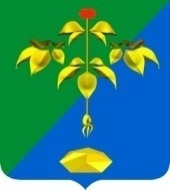 РОССИЙСКАЯ ФЕДЕРАЦИЯПРИМОРСКИЙ КРАЙКОНТРОЛЬНО-СЧЕТНАЯ ПАЛАТА ПАРТИЗАНСКОГО ГОРОДСКОГО ОКРУГА